Управление образования администрации Каменского районаМуниципальное автономное образовательное учреждениедополнительного образованияЦентр развития творчества детей и юношестваКаменского района Пензенской области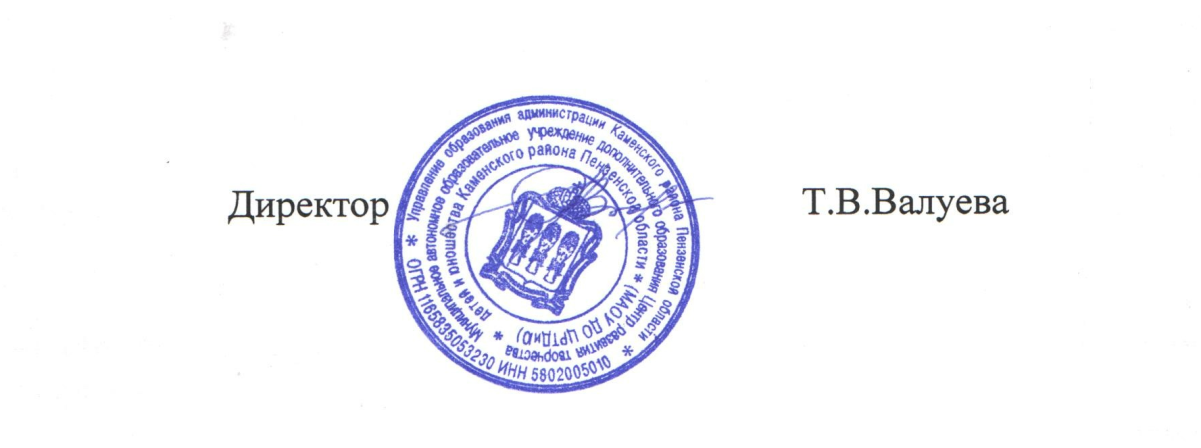 ДОПОЛНИТЕЛЬНАЯ ОБЩЕОБРАЗОВАТЕЛЬНАЯОБЩЕРАЗВИВАЮЩАЯ   ПРОГРАММАСОЦИАЛЬНО-ГУМАНИТАРНОЙ НАПРАВЛЕННОСТИ«Будь активен с РДШ»Возраст учащихся: 8-16 летСрок реализации: 1 год                                                                                    Автор - составитель:педагог дополнительного образованияВасючкина Светлана Викторовнаг. Каменка, 2022 г.СодержаниеПояснительная записка                                               Планируемые результаты                                                                                                                 Учебный план    Формы и методы контроля, система отслеживания результатов освоения программыУчебно-тематический план Содержание программы                       Календарный  график образовательного процессаОрганизационно-педагогические условия реализации программыЛитература для педагогов   Литература для учащихся    ПриложениеПояснительная записка   Дополнительная  общеобразовательная общеразвивающая программа «Будь активен с РДШ» социально-гуманитарной   направленности, разработана  на 1 год и  рассчитана на учащихся от 8 до 16 лет.  Уровень освоения программы – ознакомительный. В основе данной программы лежит дополнительная общеобразовательная общеразвивающая программа «Вектор успеха», автор-составитель программы: Е.А.Иванникова педагог дополнительного образования.Программа модифицирована и построена с учетом особенностей образовательного процесса МАОУ ДО ЦРТДиЮ Каменского района, и с учетом региональных особенностей и условий. Содержание программы направлено на обучение и сопровождение инициативной группы учащихся–лидеров РДШ, собранных со школ Каменского района, с целью популяризации работы Российского Движения Школьников в районе и реализуется на базе Муниципального автономного образовательного учреждения дополнительного образования Центра развития творчества детей и юношества Каменского района.Дополнительная общеразвивающая программа «Будь активен с РДШ» разработана на основе:-Устава Общероссийской общественно-государственной детско-юношеской организации «Российское движение школьников»,-Федерального закона от 29.12.2012 N 273-ФЗ «Об образовании в Российской Федерации»,-Приказа Министерства просвещения РФ от 9 ноября 2018 г. N 196 «Об утверждении Порядка организации и осуществления образовательной деятельности по дополнительным общеобразовательным программам».Постановление Главного государственного санитарного врача РФ  от 28.09.2020 г. № 28 «Об утверждении   санитарных правил СП 2.4. 3648-20 «Санитарно-эпидемиологические требования к организациям воспитания и обучения, отдыха и оздоровления детей и молодежи»- Письмо от 18.11.2015 г. № 09-32-42 «Методические рекомендации по проектированию дополнительных образовательных программ»- Федеральный проект «Успех каждого ребенка» (утвержден протоколом заседания комитета по национальному проекту «Образование» от 07.12.2018 г. №3;-Проект Концепции развития дополнительного образования детей до 2030 года;- Устав   и локальные акты МАОУ ДО ЦРТД и Ю:-Положение о дополнительных общеобразовательных общеразвивающих программах, реализуемых в объединениях дополнительного образования детей МАОУ ДО ЦРТД и Ю.  Актуальность программы состоит в том, что она способствует формированию социально-активной личности в современном обществе, в развитии гражданской активности и волонтерской деятельности учащихся, ориентированной на самоутверждение и самореализацию, профессиональному самоопределению учащихся и молодежи. Новизна Программы заключается в том, что в ней приоритетным является развитие таких качеств личности, которые будут способствовать самореализации учащихся, получению социального опыта и знаний самостоятельно. Программа основана на комплексном подходе в подготовке учащихся к овладению набором знаний, умений и навыков, необходимых для реализации собственной успешности в социуме. Отличительной особенностью данной программы является то, что она дает возможность развиваться личности учащихся в практической деятельности. Учащиеся приобретают конкретные организаторские умения и навыки, необходимые для достижения контактности, решения конфликтов и проблемных ситуаций. Отличительной особенностью Программы также можно считать то, что она дает возможность                получить полное представление        о деятельности  РШД.Теоретические основы программы. Обучение по данной программе представляет собой систему взаимосвязанных творческих заданий, деловых игр и тренингов, обсуждений и дискуссий на волнующие и интересные темы, в процессе которых отрабатываются навыки руководства малым коллективом или группой, техники ведения разговора, спора, умения упорядочить точки зрения, достигнуть согласия и найти решения в группе. Для освоения материала учащимся предлагается определенный учебный алгоритм, в рамках которого они максимально самостоятельно выполняют поиск, систематизацию, анализ и синтез информации.Каждый учащийся имеет возможность приобрести новых друзей, расширить свой кругозор, иметь практику общественной жизни, почувствовать себя нужным и способным помочь множеству людей, оказавшихся в трудной ситуации.Принципы программы.принцип доступностипринцип индивидуальностипринцип гуманизма принцип единства знаний, умений и их применения на практикепринцип эффективности воспитания в коллективе;принцип преемственности, систематичности и последовательности: Предметные области или виды деятельности, по которым структурировано содержание программыСодержание программы ориентировано на развитие личности учащихся и их практическую деятельность. Учащиеся приобретают конкретные организаторские умения и навыки, лидерские качества и творческие способности. Обучаясь по программе  учащиеся получают знания в военно - патриотическом, информационно-медийном направлениях, развивают свою гражданскую активность.  Программа предоставляет  возможность приобретать умения и навыки по направлениям деятельности РДШ и принимать участие в творческих конкурсах, семинарах, тематических слётах, форумах, фестивалях, посещать детские оздоровительные лагеря, заниматься добровольческой деятельностью, встречаться с интересными людьми, пробовать свои силы в журналистике, обмениваться и перенимать опыт школьников из других регионов страны.Это дополнительная возможность в создании благоприятных условий для развития и поддержки лидерских качеств активистов и лидеров районных и городских детских объединений, детских общественных организаций, активистов Российского движения школьников образовательных организаций, реализующих основные направления деятельности Общероссийской общественно-государственной детско-юношеской организации "Российское движение школьников" в различных направлениях интеллектуальной, творческой и социально-значимой деятельности. Воспитательный потенциал программыПрограмма «Будь активен с РДШ» считает  своей задачей в сфере воспитания развитие высоконравственной личности, разделяющей традиционные духовные ценности, обладающей актуальными знаниями и умениями, способной реализовать свой потенциал в условиях современного общества, готовой к мирному созиданию и защите Родины.       Становясь социально-педагогической пространством, РДШ позволяет положительно влиять на саморазвитие и самоопределение учащихся.       Деятельность РДШ вписывается в воспитательную систему МАОУ ДО ЦРТДиЮ Каменского района.  РДШ способствует формированию лидерских качеств учащихся, устойчивой мотивации к достижению социально- значимых целей, выступает важным фактором развития личности учащихся, ее социализации и является начальной ступенью демократии, истоком гражданственности, развития социального творческого потенциала.        Педагогическая целесообразность заключается в том, что при ее реализации создаются благоприятные условия  для овладение основами управленческой деятельности как одним из эффективных средств формирования у учащихся социального опыта, воспитания морально-нравственных ценностей и социальной активности . Идет осознание  своего лидерского потенциала.Реализация программы пробуждает у молодых людей интерес к изучению истории своей страны, современным тенденциям детского и молодёжного движения. Патриотическое и гражданское воспитание детей и молодёжи – главные приоритеты государства. Ориентация на здоровый образ жизни, занятие молодёжи физкультурой и спортом, интеллектуальное и личностное развитие, осознанный выбор будущей профессии – основные приоритеты деятельности объединения «Российское движение школьников».  Целью программы является развитие  личностных качеств учащихся посредством приобретения опыта социально-значимой деятельности.Задачи:Обучающие:расширить кругозор учащихся по истории детских общественных движений, в том числе и Российского движения школьников познакомить с нормативно-правовой базой, уставом и конвенцией ООНРазвивающие:содействовать развитию социальной активности сформировать у учащихся основы коммуникативной компетентностейспособствовать раскрытию индивидуальных личностных качеств учащихсяВоспитательные:-воспитывать личностные качества и организаторские способности -воспитывать гражданскую активность-воспитывать стремление к самостоятельному приобретению знаний и умений.Адресат программыХарактерные особенности возраста с 8 до 16 лет:  - у учащихся  происходит расцвет творческих способностей- учащиеся  очень активны, настойчивы и  инициативны- отличаются большой жизнерадостностью, постоянным стремлением к активной практической деятельности  -учащиеся любят коллективные игры, особенно захватывают игры, содержащие тайну приключения, поиск- способны сознательно добиваться поставленной цели, готовы к сложной деятельности. Форма обучения – очнаяОбъем программы  - 144 часаРежим занятий       Программа рассчитана на 1 год обучения. Занятия в течение учебного года проводятся 2 раза в неделю, по 2 часа. Структура программы предусматривает комплексное обучение по основным направлениям образовательной программы.       Количественный состав объединения составляет–15-20 человек.Академический час длится 45 минут, перерыв между занятиями 10 минут.Особенности организации образовательного процесса    Реализация программы рассчитана на  1 год и включает в себя  1 уровень освоения  предлагаемых умений и навыков: ознакомительныйПрограмма включает как коллективную, так и индивидуальную работу. Ознакомительный  уровень нацелен на выявление уже имеющихся лидерских качеств  и на изучение основ Российского движения школьников.  Он предполагает использование и реализацию таких форм организации образовательного процесса, которые допускают освоение специализированных знаний по организации общероссийского общественного движения РДШ,  организации ученического самоуправления, организации социально-значимой деятельности, информационно-медийного пространства и военно-патриотической деятельности, что гарантированно обеспечивает формирование целостной картины о РДШ.Планируемые результатыучащийся должен знать:Предметные:основы детского самоуправленияметодику организации проведения мероприятийтехнологию проведения игросновы журналистского мастерстватипы волонтёрства.учащийся должен уметь:разбираться в направлениях деятельности детских общественных организацийвладеть навыками публичного выступленияработать в командеработать с разными источниками информацииразвивать навыки управления эмоциями, самооценки Метапредметные:уметь самостоятельно определять цель работыуметь использовать различные ресурсы для достижения целиуметь сравнивать, анализировать, выделять главное, обобщать уметь вести диалог, распределять функции и роли в процессе выполнения коллективной творческой работыуметь планировать и осуществлять учебные действия в соответствии с поставленной задачейвладеть навыками познавательной, проектной деятельностиуметь работать в паре и группеЛичностные:- уметь взаимодействовать с окружающими людьми- уметь ориентироваться в нестандартных ситуациях  - проявлять силу воли, упорства в достижении целипроявлять активность, готовность к выдвижению идей, предложений;понимать ценность здоровья             Формы подведения итогов реализации программы             Отслеживание перечисленных результатов осуществляется в виде текущего контроля.      По мере накопления учащимися знаний и опыта проводятся контроль  по навыкам, которые применяются на соревнованиях.Методы диагностики: наблюдение, анкетирование и тестирование.     Система контроля и оценки детских достижений дает возможность педагогу проследить динамику развития каждого и выявить наиболее одаренных.  Контроль за результатами обучения, как и сам процесс обучения, должен быть непрерывным, разнообразным, дифференцированным и индивидуальным.Способы определения результативности         Способами фиксации результатов обучения и формами подведения итогов реализации данной программы являются:проведение диагностики учащихся на основе результатов слетов, мероприятий, конкурсовсамооценка и коллективная оценка качеств выполненной работы педагогическое наблюдениевикторины, игры, конкурсы по вопросам теории и практикиотчеты по информационно-медийному направлениюОценка результатов освоения учащимися программного материала       По ходу реализации программы, после прохождения учащимися каждой темы используются контрольно-оценочные средства, которые призваны определить готовность учащегося к выполнению определенного вида деятельности. Мониторинг результатов образовательной деятельности учащихся реализуется посредством   портфолио и тестов.                                         Оценочные материалы Диагностические методики позволяющие распознать лидерские качества и способности содержат тесты, анкеты и тренинговые задания:Анкета «РДШ-это….»Тренинги и упражнения на выявление и развитие лидерских качеств Тест “Лидер ли я?”Тест «Я – лидер» Игры-упражнения на выявление лидеров, на сотрудничествоУчебно-тематический план               Содержание программыТема 1. Вводное занятие.Теория. Знакомство. Правила работы. История создания российского движения школьников (РДШ). Символы и атрибуты РДШ. Направления деятельности.Практика. Просмотр информационных видеороликов Российского движения школьников.Контроль. Тест «РДШ-это…..»Тема 2. Палитра дел РДШ. Теория. Алгоритмы подготовки и проведения дел РДШ. Слагаемые успеха мероприятия. Формы проведения мероприятий. Практика. Мастерская интересных дел РДШ (практикум по разработке мероприятия)Контроль. Презентация творческой работы.Теория 3. Дни единых действий. День пожилого человека.Теория. История праздника. Кто такие ветераны. Тимуровское движение.Практика. Подготовка к акции «Доброе сердце». Изготовление открыток, подарков, сувениров.Контроль.  Акция «Доброе сердце».Тема 4. Экологический калейдоскоп.Теория.  Что такое экология? Заповедники страны. Красная книга России . Практика. Подготовка к проведению акции «Экодежурный по стране».Контроль. Акция «Экодежурный по стране».Тема 5. День учителя.Теория. История праздника. Учительские династии. Учителя  прославившие нашу страну. Ветераны педагогического труда.Практика. Конкурс сочинений «Если бы я был учителем…» Игра «Интересная перемена». Подготовка к проведению акции «Спасибо, учитель!». Контроль. Акция «Спасибо, учитель!»Тема 6. День рождения РДШ.Теория. История праздника.Практика. Подготовка к Всероссийской акции «С днем рожденья, РДШ!». Игра «Дерево пожеланий».Контроль. Акция «С днем рождения, РДШ!»Тема 7. День народного единства.Теория. История праздника. Книжная выставка «День, который нас объединяет!»Практика. Подготовка к проведению акции «Мы вместе!». Этнографический диктант. Конкурс рисунков «Моя родина Россия». Игра «Славянские обычаи».Контроль. Акция «Мы вместе!»Тема 8. Всемирный день ребенка.Теория. Конвенция о правах ребенка. Права ребенка в семье.Практика. Подготовка к проведению акции «Я имею право!» Конкурс фотоколлажей «Улыбка ребенка».Контроль. Акция «Я имею право!»Тема 9. Мы за ЗОЖ.Теория. По дороге здоровья.  Здоровье и  безопасность - «Если Вам угрожает опасность!».Практика. Подготовка к  проведению Всероссийской акции «Сила РДШ». Выпуск листовок о мерах личной профилактики ОРВИ и гриппа.  Викторина «Азбука здоровья». Спортивно-оздоровительная  игра «Папа, мама, я – спортивная семья».Контроль. Акция «Сила РДШ».Тема 10. День матери.Теория. История праздника. «Материнское сердце согрею любовью» — поэтический час.Практика. Подготовка к проведению акции «Единственной на свете». «Мама милая моя» концерт, посвященный Дню Матери.Контроль. Акция «Единственной на свете».Тема 11. День неизвестного солдата.Теория. История праздника. Историко-литературная презентация «Неизвестному солдату посвящается».Практика. Подготовка к проведению акции «Имя твое неизвестно, подвиг твой бессмертен». Возложение цветов к обелиску.Контроль. Акция «Имя твое неизвестно, подвиг твой бессмертен»Тема 12. День героев Отечества.Теория. История праздника. «Гордимся и помним. Улицы носят их     имена». Поэтический час «Отечество славлю, которое есть…»Практика. Подготовка к проведению акции «Имя героя». Посещение Музея Боевой Славы. Спортивно-интеллектуальная игра «В единстве наша сила».Контроль. Акция «Имя героя».Тема 13. День Конституции РФ.Теория. История праздника. Круглый стол «Быть гражданином».Практика. Подготовка к проведению Всероссийской акции «Мы-граждане России». Викторина «Основной закон жизни».Контроль. Акция «Мы-граждане России».Тема 14. Новый год – веселый праздник .Теория. История праздника. Новогодние традиции зарубежных стран.Практика. Подготовка к Всероссийской акции «Новогодние окна». Конкурс новогодних украшений «Наряд для елки». Выставка детскихрисунков «Зима кудесница».Контроль. Акция «Новогодние окна».Тема 15. Зимние спортивные игры.Теория. Зимние виды спорта.Практика. Подготовка к проведению акции «Зимние забавы». Культурно-спортивное мероприятие в рамках проведения Дня зимних видов спорта.Контроль. Акция «Зимние забавы».Тема 16. День воинской славы России. День снятия блокады  города  Ленинграда.    Теория. История памятного дня. «Непокорённый Ленинград»-    час памяти.  «Блокадный Ленинград»- тематическая фото экспозиция.Практика. Подготовка к проведению акции «Блокадный хлеб». «Ты хочешь мира? Помни о войне!» выставка рисунков.Контроль. Акция «Блокадный хлеб».Тема 17. День российской науки.Теория. История и особенности праздника. Мини-конференция «Моипервые проекты». Книжная выставка «Наука. Техника. Изобретения».Практика. Подготовка к  проведению акции «Я познаю мир». Первенство по запуску простейших бумажных моделей самолетов.Контроль. Акция «Я познаю мир».Тема 18.День Защитников Отечества.Теория. История праздника. Викторина «Солдатская смекалка».Практика. Подготовка к проведению акции «Защитники Отечества». Интеллектуально – познавательная игра «Богатырская застава».Контроль. Акция «Защитники Отечества».Тема 19.День детского телевидения и радиовещания.Теория. История и особенности праздника. Игра «Создание программы».Практика. Подготовка к проведению акции «РДШ+ТВ». Викторина «Отгадай мультфильм». Контроль. Акция «РДШ+ТВ»Тема 20. Международный женский день.Теория. История праздника. «Любимым посвящается» - книжная выставка.Практика. Подготовка к проведению  акции «Нежный праздник». «Мама – главное слово в нашей судьбе» - конкурс рисунков.Контроль. Акция «Нежный праздник».Тема 21. Всемирный день театра.Теория. История и особенности праздника. Наглядная информация «Значение театральной деятельности в жизни ребенка»Практика. Подготовка к проведению Всероссийской акции «День театра-2022». Выставка рисунков «Сказочные герои». Контроль. Акция «День театра-2022»Тема 22. Всемирный День здоровья.Теория. История праздника. «Мы за здоровый образ жизни!» викторина ко всемирному дню здоровья.Практика. Подготовка к проведению Всероссийской акции «Будь здоров!». «Веселые старты» - спортивное состязание.Контроль. Акция «Будь здоров!»Тема 23. День космонавтики.Теория. История и особенности праздника. Выставка работ детского творчества на тему: «Мир Космоса».Практика. Подготовка к проведению Всероссийской акции «Мой космос». Концертная программа: «Миру бескрайнему окна распахнуть».Контроль. Акция «Мой Космос».Тема 24. Международный День Земли.Теория. История праздника. «Растения моей земли в Красной книге».Практика. Подготовка к проведению Всероссийской акции «Эко-арт-объект». Экологический субботник «Зелёная весна».Контроль. Акция «Эко-арт-объект»Тема 25. День весны и труда.Теория. История и особенности праздника. Выставка книг и репродукций «Человек  и труд».Практика. Подготовка к  проведению акции «Миру-мир». Выставки рисунков: «Весна - прекрасная пора». Викторина «Мир цветов».Контроль. Акция «Миру-мир»Тема 26.День победы.Теория. История праздника. Памятные даты Великой Победы на карте нашей страны.Практика. Подготовка к проведению акции «Окна Победы». Выставка рисунков «Человек и война».Контроль. Акция «Окна Победы».Тема 27. День детских организаций.Теория. История и особенности праздника.Практика. Подготовка к  акции «Поколения РДШ». Викторина «Эстафета пионерских дел».Контроль. Акция «Поколения РДШ».Тема 28. День защиты детей.Теория. История праздника. Акция «Подари улыбку другу» (смайлики).Практика. Подготовка к проведению  акции «Творческая лаборатория РДШ». Конкурс рисунков «Мы дети солнца».Контроль. Акция «Творческая лаборатория РДШ»Тема 29. Всемирный День охраны окружающей среды.Теория. История и особенности праздника. Экологическийчас «Береги свою планету – ведь другой похожей нет».Практика. Подготовка к проведению  акции «Стражи Земли». Конкурс рисунков «Белая сказка родной земли».Контроль. Акция «Стражи Земли».Тема 30. День России.Теория. История праздника. Музейный урок истории «Символы государства Российского».Практика. Подготовка к проведению  акции «Окна России». Игра «Русь, Россия, Родина моя…»Контроль. Акция «Окна России».Организационно-педагогические условия реализации программы        Наиболее успешные и практикуемые формы работы объединения:Формы занятий:беседы, лекции, ролевые и  деловые, игрыдискуссии, диспуты, круглые столы, «мозговой штурм»конкурсы, форумы, сбор активаакции, соревнованияФормы обучения:коллективнаягрупповаяиндивидуальнаяМетоды обучения:словесный практическийобучающий поисковыйигровойМетоды стимулирования учебной деятельности:дидактические игры, занимательные вопросы и задания, игры, викторины, конкурсынаграждение и поздравления учащихся; благодарственные письма родителям.Материально-техническое обеспечение:учебные помещения;доступ в Интернет;компьютер;мультимедийный проектор;экран;звуковые колонки;атрибутика и символика (форма, флаги, значки, галстуки);баннеры.Информационное обеспечение:интернет-страничка для общения и обмена информацией-материалы интернет - ресурсовКадровое обеспечение:педагог дополнительного образования, имеющий квалификационную категорию, опыт организационной и педагогической работы с детьми.                                       Список литературы для педагога1.«РДШ» в школе. Методическое пособие(Авторы-составители: Белорыбкина Е.А., Головин Б.Н., Горбенко И.А., Гусев А.А., Долина Н.Н., Епов Д.В., Леванова Е.А., Петрина З.И., Пушкарева Т.В., Прутченков А.С., Родионова Е.Г., Телушкин М.В., Фришман И.И., Москва: ООГДЮО «Российское движение школьников»,2018г.).2.Организация работы педагога с учащимися по военно-патриотическому направлению деятельности Российского движения школьников: учебное пособие (Ревин И.А., Покровский Д.Е., Шестов А.М., Толкачев А.А.,Носиков Е.С., Ревина Е.В., Савенко В.Г., Червоная И.В.;ФГБУ«Российский детско-юношеский центр»,2018г.).3.Информационно-медийное направление Российского движения школьников. Учебно-методическое пособие. (Владимирова Т.Н., Мажура А.В., Михеев И.А., Курганкина Н.С., Покровский Д.Е., Шестов А.М., Толкачев А.А., Авдеенко Е.Р.; под общей редакцией А.А.Крюковой; ФГБУ «Российский детско-юношеский центр» ,2018г.).4.Методические рекомендации по направлению деятельности «Личностное развитие. Популяризация здорового образа жизни»:методическое пособие (ЛевановаЕ.А., Лопатина И.А., Морозюк С.Н., Сахарова Т.Н., Попова Смолик С.Ю., Пушкарева Т.В., Уманская Е.Г., Толкачев А.А.; под ред. Е.А. Левановой; Общерос. Обществ .-гос. детско-юношеская организация «Российское движение школьников»,2018г.).5.Организация работы педагога по направлению деятельности Российского движения школьников «Личностное развитие». Методическое пособие. (Червоная И.В., Покровский Д.Е., Савельев Г.Н., Савенко В.Г., Ревин И.А., Ревина Е.В; ФГБУ«Российский детско-юношеский центр»,2018г.).6.Методические рекомендации по направлению деятельности «Гражданская активность» (Общероссийская общественно-государственная детско-юношеская организация «Российское движение школьников», Московский педагогический государственный университет, Т.Н. Арсеньева, Х.Т. Загладина, А.В. Коршунов, В.Е. Менников, Москва, 2016г.)7.Методические рекомендации для педагогов по поднаправлению деятельности Российского движения школьников «Экология». Методическое пособие (Гаврилина Ю.А., Маслова Д.Д, Покровский Д.Е., Шестов А.М., Баженова А.К., Коренюгина Т.Ю., Ревина Е.В.; ФГБУ«Российский детско-юношеский центр»,2018г.).8.Теоретико-практические основания развития школьного добровольческого движения. Методическое пособие. (Общероссийская общественно-государственная детско-юношеская организация «Российское движение школьников», Т.Н. Арсеньева, В.А.Зотова,Д.Д. Маслова,Д.Е. Покровский, А.С.Федорова).9.Вовлечение родителей в деятельность Российского движения школьников. Методическое пособие. (Червоная И.В., Толкачев А.А., Парамонова М.Ю., ТолкачеваД.Г., Авдулова Т.П., Зверева О.Л., Кротова Т.В., Духавнева  А.В., Ревина Е.В.; ФГБУ«Российский детско-юношеский  центр»,2018г.).Материалы сайтов:https://рдш.рфhttps://rdsh.education/strategia1/https://vk.com/public122623791https://vk.com/rdsh61https://президентскиегранты.рф/.https://добровольцыроссии.рф/Литература для учащихся.Арсентьев, Е.А. Молодёжные организации современной России /Е.А. Арсентьев //Преподаваниеисториившколе.-2005. -№7. -С.16-24.Волонтерство в России: говорят цифры. Информационно-аналитический бюллетень о развитии гражданского общества и некоммерческого сектора в РФ/июнь№1,2014.Детское движение. Словарь-справочник. составители и редакторы: Т.В. Трухачева, А.Г.Кирпичник -М.-2005. -544с.Информационно-справочные материалы (документы международной молодежной политики, описание европейских молодежных программ), М.: Фонд содействия развитию международного сотрудничества, 2009,-104 с.Касс,П. Успех. Лидер. Действие /Интеллектуальнаялитература,2010.Ковтун А.В. Сборник лучших практик развития волонтёрского движения субъектов Российской Федерации / А. В. Ковтун, А. А. Соколов. Под ред. Т. Н. Арсеньевой. – М. :АВЦ,2016.– 93с.Луков В.А. Учебное пособие «Социальное проектирование».-М.-МГУ.2007.Просветов Г.И.Управление проектами: задачи и решения: учебно-практическое пособие.-М .:Изд-во «Альфа-Пресс»: , 2008.- 200 с.Ребрик С. Презентация:10 уроков.-М.,2006.Романова М.В. Управление проектами: учебное пособие.-М.:ИД «ФОРУМ»: ИНФРА,2009. -256 с.Светлов Н.М., Светлова Г.Н. Информационные технологии управления проектами: Учебное пособие. -М.- ФГОУВПОРГАУ-МСХАим.К.А.Тимирязева-2007.-144с.Фадеева Е.И.Тайны имиджа.—М.,2002.Фадеева Е.И.Лабиринты общения. —М.,2003.Фадеева Е.И., Ясюкевич М.В. Выбирая профессию, выбираем образ жизни.М.,2004.Материалы  сайтов:https://рдш.рфhttps://rdsh.education/strategia1/https://vk.com/public122623791https://vk.com/rdsh61Словарь терминовВолонтерство – это деятельность, совершаемая добровольно на благо общества или отдельных социальных групп, без расчета на вознаграждение.Волонтер. (лат. voluntarius – воля, желания; англ. voluntary – добровольный, доброволец, идти добровольно) – это физическое лицо, человек, который по собственному желанию помогает людям, осуществляет неприбыльную и мотивированную деятельность, имеющую общественно полезный характер.Игровая педагогическая технология – совокупность психолого – педагогических методов, способов приемов обучения, воспитательныхсредств. Принцип активности ребенка в процессе обучения был и остается одним из основных в дидактике.Креативность - это способность к преодолению шаблонного мышления, умение обойти когнитивные и поведенческие стереотипы, способность решать задачи нестандартным способом.Лидер (от англ. leader — ведущий, первый, идущий впереди)- лицо вкакой-либо группе, организации, команде, пользующееся большим, признанным авторитетом.Российское движение школьников (РДШ) — общественно-государственная детско-юношеская организация, деятельность которой целиком сосредоточена на развитии и воспитании школьников. Тренинг (англ. training от train — обучать, воспитывать) — метод активногообучения, направленный на развитие знаний, умений и навыков и социальныхустановок,  форма интерактивного обучения, целью которого является развитие компетентности межличностного и профессионального поведения в общении.                                                                                                              ПриложениеАнкета «РДШ-это….»Кто подписал Указ о создании общероссийской детско-юношеской организации «Российское движение школьников» (РДШ)?_____________________________________________В каком году был подписан данный Указ?________________В каком году состоялся первый съезд РДШ?_______________________________________________Кто из российских космонавтов является председателем организации «Российское движение школьников»?________________________________________Сколько цветов на эмблеме РДШ?Что означает базовый символ РДШ? __________________________________________________________________________________________________________________________________________________________
_____________________________________________________Назовите четыре направления деятельности РДШ________________________________________________________________________________________________________________________________________________________________________________________________________________С какого возраста школьник может стать участником РДШ?
_____________________________________________________Как стать участником РДШ?_____________________________________________________________________________________________________Кто из известных композиторов написал песню-гимн РДШ?________________________________________________Тренинги и упражнения на выявление и развитиелидерских качествТест “Лидер ли я?”Инструкция к тесту: “Внимательно прочтите каждое из десяти суждений и выберите наиболее подходящий для вас ответ в буквенной форме. Работая с опросником, помните, что нет ни плохих, ни хороших ответов. Немаловажным фактором является и то, что в своих ответах надо стремиться к объективности и записывать тот ответ, который первым приходит в голов”.Тестовый материал1. Что для вас важнее в игре?А) Победа.Б) Развлечение.2. Что вы предпочитаете в общем разговоре?А) Проявлять инициативу, предлагать что-либо.Б) Слушать и критиковать то, что предлагают другие.3. Способны ли вы выдерживать критику, не ввязываться в частные споры, не оправдываться?А) Да.Б) Нет.4. Нравится ли вам, когда вас хвалят прилюдно?А) Да.Б) Нет.5. Отстаиваете ли вы свое мнение, если обстоятельства (мнение большинства) против вас?А) Да.Б) Нет.6. В компании, в общем деле вы всегда выступаете заводилой, придумываете что-либо такое, что интересно другим?А) Да.Б) Нет7. Умете ли вы скрывать свое настроение от окружающих?А) Да.Б) Нет.8. Всегда ли вы немедленно и безропотно делаете то, что вам говорят старшие?А) Нет.Б) Да.9. Удается ли вам в разговоре, дискуссии, убедить, привлечь на свою сторону тех, кто раньше был с вами не согласен?А) Да.Б) Нет.10. Нравится ли вам учить (поучать, воспитывать, обучать, давать советы) других?А) Да.Б) Нет.Обработка и интерпретация результатов теста:Подсчитать общее количество “А” и “B” ответов.Высокий уровень лидерства - А = 7-10 баллов.Средний уровень лидерства - А = 4-6 баллов.Низкий уровень лидерства - А = 1-3 балла.Преобладание ответов “B” свидетельствует об очень низком или деструктивном лидерстве.Тест «Я – лидер» Инструкция к этому тесту будет такова: «Если ты полностью согласен с приведённым утверждением, то в клеточку с соответствующим номером поставь цифру «4»; если скорее согласен, чем не согласен – цифру «3»; если трудно сказать – «2»; скорее не согласен, чем согласен – «1»; полностью не согласен – «0».Вопросы к тесту «Я – лидер»1. Не теряюсь и не сдаюсь в трудных ситуациях.2. Мои действия направлены на достижения понятной мне цели.3. Я знаю, как преодолевать трудности.4. Люблю искать и пробовать новое.5. Я легко могу убедить в чём-то моих товарищей.6. Я знаю, как вовлечь моих товарищей в общее дело.7. Мне нетрудно добиться того, чтобы все хорошо работали.8. Все знакомые относятся ко мне хорошо.9. Я умею распределять свои силы в учёбе и труде.10. Я могу чётко ответить на вопрос, чего хочу от жизни.11. Я хорошо планирую своё время и работу.12.Я легко увлекаюсь новым делом.13. Мне легко установить нормальные отношения с товарищами.14. Организуя товарищей, стараюсь заинтересовать их.15. Ни один человек не является для меня загадкой.16. Считаю важным, чтобы те, кого я организую, были дружными.17. Если у меня плохое настроение, я могу не показывать это окружающим.18.Для меня важно достижение цели.19. Я регулярно оцениваю свою работу и свои успехи.20. Я готов рисковать, чтобы испытать новое.21. Первое впечатление, которое я произвожу, обычно хорошее.22. У меня всегда всё получается.23.Хорошо чувствую настроение своих товарищей.24. Я умею поднимать настроение в труппе своих товарищей.25. Я могу заставить себя утром делать зарядку, даже если мне этого не хочется.26. Я обычно достигаю того, к чему стремлюсь.27. Не существует проблемы, которую я не могу решить.28. Принимая решение, перебираю различные варианты.29. Я умею заставить любого человека делать то, что считаю нужным.30. Я умею правильно подобрать людей для организации какого-либо дела.31.В отношении с людьми я достигаю взаимопонимания.32. Стремлюсь к тому, чтобы меня понимали.33. Если в работе у меня встречаются трудности, то я не опускаю руки.34. Я никогда не поступал так, как другие.35. Я стремлюсь решить все проблемы поэтапно, не сразу.36. Я никогда не поступал так, как другие37. Нет человека, который устоял бы перед моим обаянием.38. При организации дел я учитываю мнение товарищей.39. Я нахожу выход в сложных ситуациях.40. Считаю, что товарищи, делая общее дело, должны доверять друг другу.41. Никто и никогда не испортит мне настроение.42. Я представляю, как завоевать авторитет среди людей.43. Решая проблемы, использую опыт других.44. Мне неинтересно заниматься однообразным, рутинным делом.45. Мои идеи охотно воспринимаются моими товарищами.46. Я умею контролировать работу моих товарищей.47. Умею находить общий язык с людьми.48 .Мне легко удаётся сплотить моих товарищей вокруг какого-либо дела.После заполнения карточки ответов необходимо подсчитать количество очков в каждом столбце (не учитывая баллы, поставленные за вопросы 8, 15, 22, 29, 34, 36, 41). Эта сумма определяет развитость лидерских качеств:А – умение управлять собой;Б – осознание цели (знаю, чего хочу);В – умение решать проблемы;Г – наличие творческого подхода;Д – влияние на окружающих;Е – знание правил организаторской работы;Ж – Организаторские способности;З – умение работать с группой.Если сумма в столбце меньше 10, то качество развито слабо, и надо работать над его совершенствованием, если больше 10, то это качество развито средне или сильно.Но прежде, чем сделать заключение о том, лидер ли подросток, обратите внимание на баллы, выставленные при ответах на вопросы 8, 15, 22, 27, 29, 34, 36, 41. Если на каждый из них поставлено более 1 балла, мы считаем, что ребенок был неискренним в самооценке.Круг и яЦели:• дать возможность участникам тренинга проявить лидерские качества;• обучить умению распознать характер ситуации, действовать адекватно существующим условиям;• поупражняться в способности убеждать как в навыке, необходимом для лидера;• изучить влияние соперничества на групповое взаимодействие.Размер группы: оптимальное количество участников 8-15 человек.Ресурсы: не требуются. Упражнение можно проводить и в помещении, и на открытой площадке.Время: 20 минут.Ход упражнения:Для этого упражнения потребуется смельчак-доброволец, готовый первым вступить в игру. Участники образуют тесный круг, который будет всячески препятствовать попаданию в него нашего доблестного героя. Ему дается всего три минуты, чтобы силой убеждения (уговорами, угрозами, обещаниями), ловкостью (пронырнуть, проскользнуть, прорваться, в конце концов), хитростью (посулы, комплименты), искренностью убедить круг и отдельных его представителей впустить его в центр.Наш герой отходит от круга на два-три метра. Все участники стоят к нему спинами, сжавшись в тесный и сплоченный круг, взявшись за руки…Начали!Спасибо за смелость. Кто следующий готов померяться с кругом интеллектуальными и физическими силами? На старт. Начали!ЗавершениеВ конце упражнения обязательно обсуждаем стратегию поведения игроков. Как они вели себя здесь, а как - в обычных житейских условиях? Есть ли разница между смоделированным и реальным поведением? Если да, то почему?А теперь снова вернемся к упражнению, немного изменив задачу. Каждый, кто решится сыграть против круга, обязан будет избрать и продемонстрировать абсолютно не свойственную ему стратегию поведения. Мы ведь в театре, вот и потребуется стеснительному сыграть роль самоуверенного, даже нагловатого, гордому - "бить на жалость", а тому, кто привык к агрессивному поведению, убеждать круг тихо и абсолютно интеллигентно. Попытайтесь максимально вжиться в новую роль.Завершение: обсуждение упражнения.Легко ли играть по чужому сценарию? Что дает нам вхождение в роль, в поведенческий стереотип другого человека? Что нового я открыл в себе, в товарищах?Без командираЦели:• изучить сотрудничество как альтернативу конфликту в групповой деятельности;• изучить преимущества и недостатки коллективной ответственности;• развить умение и готовность принимать ответственность на себя, отработать умения продуктивно действовать в недирективной среде в условиях неопределенности.Размер группы: оптимальный - до 20 человек.Время: около 20 минут.Ход игрыНередко нам приходится встречаться с людьми, которые, кажется, только того и ждут, чтобы ими руководили. Их кто-то обязан организовывать, направлять, так как проявить собственную инициативу (и затем отвечать за свои решения и поступки) люди подобного типа боятся.Есть и другой тип - неуемные лидеры. Эти всегда знают, кто и что должен сделать. Без их вмешательства и заботы мир непременно погибнет! Понятно, что и мы с вами принадлежим либо к ведомым, либо к лидерам, либо к какой-то смешанной - между тем и другим типом - группе.В задании, которое вы попробуете сейчас выполнить, тяжело придется и явным активистам, и крайним пассивистам, потому что никто и никем не будет руководить. Абсолютно! Весь смысл упражнения в том, что при выполнении той или иной задачи каждый из участников сможет рассчитывать исключительно на свою смекалку, инициативу, на свои силы. Успех каждого станет залогом общего успеха.Итак, с этой минуты каждый отвечает только за себя! Слушаем задания и пытаемся как можно лучше справиться с ними. Любой контакт между участниками запрещен: ни разговоров, ни знаков, ни хватания за руки, ни возмущенного шипения - ничего! Работаем молча, максимум - взгляд в сторону партнеров: учимся понимать друг друга на телепатическом уровне!— Прошу группу построиться в круг! Каждый слышит задание, анализирует его и пытается решить, что ему лично предстоит сделать, чтобы в итоге группа максимально быстро и точно встала в круг.Очень хорошо! Вы обратили внимание, что у некоторых прямо руки чесались, так хотелось кем-нибудь поуправлять. А немалая часть из вас стояла в полной растерянности, не зная, что предпринять и с чего начать. Продолжим тренировать личную ответственность.Выстройтесь, пожалуйста:• в колонну по росту;• два круга;• треугольник;• шеренгу, в которой все участники выстраиваются по росту;• шеренгу, в которой все участники расположены в соответствии с цветом волос: от самых светлых на одном краю до самых темных на другом;• живую скульптуру "Звезда", "Медуза", "Черепаха …Завершение: обсуждение игры.— Кто из вас лидер по натуре?— Легко ли было отказаться от руководящего стиля поведения?— Что вы чувствовали? Успокоил ли вас очевидный успех группы в попытках самоорганизации? Теперь вы больше надеетесь на товарищей, не так ли? Не забудьте, что и каждый из вас внес лепту в общую победу!— Каковы были ощущения людей, которые привыкли быть ведомыми? Тяжело остаться вдруг без чьих бы то ни было оценок, советов, указаний?— Как вы понимали, верны ваши действия или ошибочны? Понравилось ли отвечать за себя и самостоятельно принимать решения?Стили лидерстваЦели:• освоить активный стиль общения и развить в группе отношения партнерства;• потренироваться в определении четких признаков лидерского поведения, осознании лидерских качеств;• попрактиковаться в совместной работе над групповой задачей, анализируя влияние на результат разнообразных стилей руководства;• продемонстрировать на практике различия, присущие подходу различных типов лидеров к решению задачи и исполнению своих лидерских функций, а также влиянию позиции лидера на результат групповой деятельности.Размер группы: до 25 человек.Ход игрыВо-первых, просим участников тренинга сесть поудобнее, сосредоточиться и представить себе, как бы они продолжили предложение "Когда я думаю о лидере, то я представляю себе…". Кого рисует память? Чья личность приходит на ум? Давайте обменяемся результатами: расскажем товарищам о лидерах, образы которых мы представили себе. Каковы наиболее яркие черты этих личностей?Кто такой лидер? Считаете ли вы правильным следующее определение: "Лидер - тот, кто стоит во главе группы, кто определяет основные направления ее деятельности и влияет на поведение ее членов"? Что бы вы могли добавить/изменить в предложенной формулировке?Различают лидеров формальных и неформальных. Кто он, ваш лидер?Лидеры могут быть двух типов: деловой лидер (побуждает группу работать ради достижения целей) и социоэмоциональный (в совместной деятельности озабочен тем, как при решении групповой задачи учитываются личные и общественные потребности членов команды). К какому из двух (или - к смешанному) типов относится личность, загаданная вами?Каков стиль лидерства у личностей, о которых вы рассказали, - демократический, авторитарный, попустительский?Второй этапДелим группу на три подгруппы, в каждой просим выбрать одного представителя на роль руководителя группы. После того как выборы завершены, соглашаемся с кандидатом первой подгруппы и определяем для него роль лидера, работающего в демократическом стиле. Соглашаемся также с кандидатурой лидера второй группы. У него стиль лидерства определяем как попустительский. А решение третьей подгруппы не утверждаем. Тренер сам назначает подгруппе лидера-автократа, склонного к авторитарному, диктаторскому стилю руководства.Затем объявляем групповое задание (одинаковое для всех групп-участниц): связать как можно более длинную цепочку из шнурков от обуви участников подгруппы. На эту работу группам дается пять минут.ЗавершениеПрежде всего проверяем, какая группа лучше других справилась с задачей, какая - на втором, а какая — на третьем месте?Обсуждаем ход игры. Как группа реагировала на демократического/попустительствующего/авторитарного лидера?Как и в чем проявлялась роль лидера подгруппы? Какой тип и стиль лидерства предпочтительнее, на ваш взгляд? Роли:• капитана корабля, терпящего крушение в океане?• лидера студенческой тусовки в ходе подготовки к фестивалю?• директора школы, поставленного в кризисную ситуацию из-за текучести кадров?• учителя в ходе экспериментов, связанных с электроприборами?• руководителя литературной студии при отборе и обсуждении рассказов, которые войдут в следующий выпуск альманаха?На чем основывался ваш выбор в каждом конкретном случае?Большая семейная фотография.Предлагается, чтобы ребята представили, что они все – большая семья и нужно всем вместе сфотографироваться для семейного альбома. Нео6ходимо выбрать «фотографа». Он должен расположить всю семью для фотографирования. Первым из семьи выбирается «дедушка». Он тоже может участвовать в расстановке членов «семьи». Больше никаких установок детям не дается, они должны сами решить, кому кем быть и где стоять. Педагог может только наблюдать за этой занимательной картиной. Роль «фотографа» и «дедушек» обычно берутся исполнять стремящиеся к лидерству ребята. Однако, не исключены элементы руководства и других «членов семьи». Взрослым будет очень интересно понаблюдать за распределением ролей, активностью-пассивностью в выборе месторасположения.Эта игра может открыть педагогу-организатору новых лидеров и раскрыть систему симпатий-антипатий в группах. После распределения ролей и расстановки «членов семьи» «фотограф» считает до трех. На счет «три!» все дружно и очень громко кричат слово «сыр» и делают одновременный хлопок в ладоши.Начали!Ребята делятся на две-три равные по количеству участников команды. Каждая команда выбирает себе название. Ведущий предлагает условия: «Сейчас команды будут выполнять задания после того, как я скомандую «Начали!». Выигравшей будет считаться та команда, которая быстрее и точнее выполнит задание». Таким образом создается дух соревнования, который является весьма немаловажным для ребят.Итак, первое задание. Сейчас каждая команда должна сказать хором какое-нибудь одно слово. «Начали!»Для того, чтобы выполнить это задание, необходимо всем членам команды как-то договориться. Именно эти функции берет на себя человек, стремящийся к лидерству.Второе задание. Здесь необходимо, чтобы ни о чем не договариваясь, быстро встали полкоманды. «Начали!» Интерпретация этой игры сходна с интерпретацией игры «Карабас»: встают самые активные члены группы, включая лидера.Третье задание. Сейчас все команды летят на космическом корабле на Марс, но для того, чтобы полететь, нам нужно как можно быстрее организовать экипажи. В экипаж входят: капитан, штурман, пассажиры и «заяц». «Итак, кто быстрее?!» Обычно, функции организатора опять же берет на себя лидер, но распределение ролей часто происходит таким образом, что лидер выбирает себе роль «зайца». Это можно объяснить его желанием передать ответственность командира на плечи кого-нибудь другого.Задание четвертое. Мы прилетели на Марс и нам нужно как-то разместиться в марсианской гостинице, а в ней только трехместный номер, два двухместных номера и один одноместный. Вам необходимо как можно быстрее распределиться, кто в каком номере будет жить. «Начали!» Проведя эту игру, вы можете увидеть наличие и состав микрогрупп в вашем коллективе. Одноместные номера обычно достаются либо скрытым, не выявленным лидерам, либо «отверженным». Предложенное количество номеров и комнат в них составлено для команды, состоящей из 8 участников. Если и команде больше или меньше участников, то составьте количество номеров и комнат сами, но с тем условием, чтобы были трехместные, двухместные и один одноместный. Эта методика даст вам довольно-таки полную систему лидерства в коллективе. Закончить ее можно какой-нибудь игрой на сплочение коллектива.КарабасДля проведения игры детей рассаживают в круг, вместе с ними садится педагог, который предлагает условия игры: «Ребята, вы все знаете сказку о Буратино и помните бородатого Карабаса-Барабаса, у которого был театр. Теперь все вы – куклы. Я произнесу слово «КА-РА-БАС» и покажу на вытянутых руках какое-то количество пальцев. А вы должны будете, не договариваясь, встать со стульев, причем столько человек, сколько я покажу пальцев. Эта игра развивает внимание и быстроту реакции».В этом игровом тесте необходимо участие двух руководителей. Задача одного – проводить игру, второго – внимательно наблюдать за поведением ре6ят. Чаще всего встают более общительные, стремящиеся к лидерству ребята. Те, кто встают позже, под конец игры, менее решительные. Есть и такие, которые сначала встают, а затем садятся. Они составляют группу «счастливых». Безынициативной является та группа, которая не встает вообще.Рекомендуется повторить игру 4-5 раз.Лучики солнышкаЦель: Релаксация, выравнивание эмоционального фона.Инструкция: Детям предлагается построить длинный узкий коридор парами. Ведущий становится солнышком. Дети превращаются в лучики: они вытягивают руки вперед, а один из участников проходит внутри ряда с закрытыми глазами по направлению к ведущему. Дети – лучики ласкают, гладят его руками. Ведущий все время тихо повторяет участникам, настраивая их на дружелюбный лад: «Мы ласковые, теплые, добрые лучики». Когда ребенок доходит до солнышка, оно его обнимает и ребенок сам становится солнышком.ИГРЫ-УПРАЖНЕНИЯ НА ВЫЯВЛЕНИЕ ЛИДЕРОВ, НА СОТРУДНИЧЕСТВО«Направление»Участники группы становятся в шеренгу, повернувшись лицом в одну сторону. По сигналу ведущего участники должны повернуться на 90°. Задача - всем повернуться лицом в одну сторону и постараться сделать это как можно быстрее. Выполнять задание следует молча, не переговариваясь друг с другом.Ведущий прекращает давать команды, когда все участники группы будут стоять лицом в одну сторону. Упражнениесплачивает группу, повышает настроение, снижает напряженность, ликвидирует скованность, выявляет лидеров, кроме того, дает опыт участия в совместной деятельности, в ходе которой члены группы должны «договориться», прийти к общему решению.Вопросы: «Что помогло группе справиться с поставленной задачей?», «Что мешало выполнить задачу быстрее?», «Что могло бы помочь?» и т. д. дают возможность выявить моменты в поведении, имеющие значение в ситуации, когда выявляется необходимость ориентироваться друг на друга, согласовывать свои действия с действиями других, вникать в логику, в позицию других.«Пальцы»Данное упражнение является вариантом предыдущей игры, но участники не встают, а «выбрасывают» необходимое количество пальцев (считается сумма пальцев всей группы).Упражнение намного сложнее предыдущего. Оно может проходить по-разному. Иногда требуется до 30 повторений. В любом случае, упражнение даёт богатый материал для обсуждения, которое' можно использовать в ходе тренинга, а также в социально-психологических практикумах.«Разговор через стекло»Упражнение выполняется в парах, либо когда участники сидят в общем кругу, выбрав партнера для переговоров напротив. Задача участников — договориться о чем-либо с помощью жестов. При работе в общем кругу от участников потребуется не только умение общаться с помощью жестов, но и концентрировать внимание только на своем партнере. Анализу по итогам игры подвергаются способы передачи необходимой информации, приемы привлечения внимания собеседника, а также факторы, мешающие пониманию невербального языка.«Вот он, я»Каждому участнику дается 3-5 минут на то, чтобы обратить на себя внимание группы. Сложность состоит в том, что участники должны выполнять это задание все одновременно.Упражнение проходит оживленно. По истечении установленного времени проводится опрос участников на предмет «кого они заметили за эти 3-5 минут групповой работы». Затем анализируются методы и приемы, которыми пользовались «замеченные» участники для привлечения к себе внимания.«Веревка»Участники становятся в круг, держась обеими руками за общую веревку, после чего веревку затягивают и завязывают так, чтобы участники стояли плотно друг к другу. Ведущий просит закрыть глаза. Задание участникам - образовать квадрат. Глаза можно открыть всем вместе только после того, как группа решит, что квадрат получился. Тот, кто открыл глаза раньше, выбывает из игры и может стать наблюдателем, который поможет группе обсудить упражнение. Далее можно выстроить круг, равносторонний треугольник, ромб, трапецию, многогранник, звезду и т. д.Принята:на педагогическом советеМАОУ ДО ЦРТДиЮот 30.08.2022 г.Протокол №1  Утверждаю: Директор МАОУ ДО ЦРТДиЮ  ______________Т.В. Валуева  Приказ № 61 от 30.08.2022 г.   №п/пТемыКоличество часовКоличество часовКоличество часовКоличество часов№п/пТемыВсегоТеорияПрактикаКонтроль1.Вводное занятие.  Российское движение школьников (РДШ)История создания, направления деятельности.211Тест «РДШ-это…..»2.Палитра дел РДШ. Дни единых действий.211Презентация творческой работы3.Дни единых действий14028112Квест «Ключ к успеху»Итого:14430114